LEMBAR PENGESAHANPENGARUH PELAYANAN PRIMA TERHADAP PRODUKTIVITAS KERJA KARYAWAN PADA MYLOC COFFEE BANDUNGOleh:Ridholin TariganNPM: 172040151Telah Disetujui/disahkan pada:……………………………..MenyetujuiPembimbing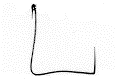 Dr. Teddy H. Fauzi M.Si.
NIDN. 0422076702

Mengetahui
         Dekan 						Ketua Prodi 
Fakultas Ilmu Sosial Dan Politik 			Ilmu Administrasi Bisnis   Dr.  M Budiana, S.IP, M.Si				Siti Patimah SE., M.Si
     NIDN. 0402047002				   NIDN. 0407107001